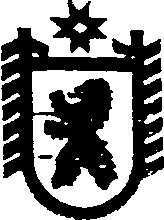 Республика КарелияАДМИНИСТРАЦИЯ СЕГЕЖСКОГО МУНИЦИПАЛЬНОГО РАЙОНАРАСПОРЯЖЕНИЕот  22  августа  2017 года   №  81 - рСегежаО  внесении изменений в извещение о проведении запроса котировок         В соответствии с частью  6 статьи  74  Федерального закона от 05.04.2013                   N 44-ФЗ "О контрактной системе в сфере закупок товаров, работ, услуг для обеспечения государственных и муниципальных нужд":Внести в извещение о проведении запроса котировок от 18.08.2017                      № 0106300010017000026 следующие изменения:в позиции «Дата и время окончания подачи заявок» цифры «25.08.2017» заменить цифрами «29.08.2017»;в позиции « Порядок подачи котировочных заявок» слова «Не вскрывать до «25» августа 2017 года до 11 часов 00 минут» заменить словами «Не вскрывать до «29» августа 2017 года до 11 часов 00 минут»;в позиции «Дата и время проведения вскрытия конвертов, открытия доступа к электронным документам заявок участников» цифры «25.08.2017» заменить цифрами «29.08.2017».2.      Ведущему специалисту управления экономического развития администрации Сегежского муниципального района О.В. Ниловой разместить в единой информационной системе в сфере закупок (https://zakupki.gov.ru) изменения, указанные в пунктах  1 настоящего распоряжения,  22 августа 2017 года.3.  Контроль за исполнением настоящего распоряжения возложить на                        начальника управления экономического развития администрации Сегежского муниципального района О.А. Раутанен.            Глава администрацииСегежского муниципального района                                                            Ю.В. Шульгович Разослать: в дело, ОБУ, УЭР. Антонова Е.Н., ОС ЖКХ, ФУ, КУМИиЗР, ЮО - в эл.виде.